Publicado en Madrid el 26/04/2017 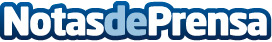 AKKA Technologies obtiene la certificación ISO 27001 en seguridad de la informaciónEste certificado valida la confidencialidad, la integridad y la disponibilidad de la informaciónDatos de contacto:Soledad OlallaNota de prensa publicada en: https://www.notasdeprensa.es/akka-technologies-obtiene-la-certificacion-iso Categorias: E-Commerce Ciberseguridad http://www.notasdeprensa.es